Заключение о результатах публичных слушанийпо проекту  решения Думы  городского округа Октябрьск Самарской области « О внесении изменений в Правила землепользования и застройки городского округа Октябрьск Самарской области»г.о.Октябрьск                                                                                           от 06 сентября 2018г.Публичные слушания назначены: Постановлением Администрации городского округа Октябрьск от 28.06.2018г. № 680 «О проведении публичных слушаний по проекту решения Думы городского округа Октябрьск Самарской области «О внесении изменений в Правила землепользования и застройки городского округа Октябрьск Самарской области».Время проведения публичных слушаний  по проекту решения Думы городского округа Октябрьск Самарской области «О внесении изменений в Правила землепользования и застройки городского округа Октябрьск Самарской области» с 06.07.2018г. по 06.09.2018г.         Место проведения: здание МКУ г.о.Октябрьск «Комитет по архитектуре, строительству и транспорту Администрации г.о.Октябрьск», ул.Ленина, 94, 06.09.2018г. в 14.00.ч.         Вопросы, выносимые на открытое обсуждение в рамках публичных слушаний:         проект решения Думы городского округа Октябрьск Самарской области «О внесении изменений в Правила землепользования и застройки городского округа Октябрьск Самарской области»Информирование о проведении публичных слушаний:Информация размещена:  - в печатном издании «Октябрьское время» от 06.07.2018г. № 26;- на официальном сайте Администрации городского округа Октябрьск в сети «Интернет»;- на информационном стенде МКУ г.о.Октябрьск «Комитет по архитектуре, строительству и транспорту Администрации г.о.Октябрьск».Результаты публичных слушаний: 1.  В период публичных слушаний замечания и возражения по существу вопроса в Комиссию не поступали.2.  Считать публичные слушания состоявшимися.3. Направить проект решения Думы городского округа Октябрьск Самарской области «О внесении изменений в Правила землепользования и застройки городского округа Октябрьск Самарской области» Главе городского округа Октябрьск для принятия решения о направлении данного проекта в Думу городского округа  Октябрьск  в  следующей редакции:ПРОЕКТДума городского округа ОктябрьскСамарской областиШестого созываРЕШЕНИЕот__________________ № ___________О внесении изменений в Правила землепользования и застройки городского округа Октябрьск Самарской области	В соответствии со статьей 33 Градостроительного кодекса Российской Федерации, пунктом 26 части 1 статьи 16 Федерального закона от 6 октября 2003 года № 131-ФЗ «Об общих принципах организации местного самоуправления в Российской Федерации», с учетом заключения о результатах публичных слушаний по проекту изменений в Правила  землепользования и застройки городского округа Октябрьск Самарской области от 19 января 2010 года № 122-н, Дума городского округа Октябрьск Самарской области решила:Внести  следующие  изменения  в  Правила  землепользования изастройки городского округа Октябрьск Самарской области, утвержденные решением Думы городского округа Октябрьск Самарской области от 19 января 2010 года № 122-н:	1.1. В целях уточнения зоны Ж-1 (Зона индивидуальной жилой застройки) в районе ул.Кустанайская, З.Космодемьянской, О.Кошевого, часть зоны СХ-1 (Зона дачных и садово-огородных участков) в границах улиц З.Космодемьянской, Кустанайская, Стеклозаводская, О.Кошевого пер.Фидерный, заменить на зону Ж-1 (Зона индивидуальной жилой застройки) согласно приложения №1 к настоящему решению.               1.2. В целях уточнения зоны Ж-1 (Зона индивидуальной жилой застройки) в районе д.69а по ул.Сплавная часть зоны СЗО (Зона озеленения санитарно-защитного назначения) заменить на зону Ж-1 (Зона индивидуальной жилой застройки) согласно приложения №2 к настоящему решению.                 1.3. В связи с поступившим заявлением о планируемом использовании территории для сельскохозяйственных нужд, зонирование территории в границах улиц Восточная, Спортивная, Плодовая определить согласно приложения №3 к настоящему решению.                   1.4. В связи с поступившем заявлением о планируемом использовании территории в промышленных целях  для развития карьера в районе завода керамзитового гравия увеличить зону ПК-5 (Зона производственных и коммунальных объектов V класса опасности (санитарно-защитные зоны – до 50м) согласно приложения №4 к настоящему решению.                   1.5. В целях уточнения зоны Ж-1 (Зона индивидуальной жилой застройки) в районе ул.В.Ясная Поляна часть зоны СХ-1 (Зона дачных и садово-огородных участков)  заменить на зону Ж-1 (Зона индивидуальной жилой застройки) согласно приложения №5 к настоящему решению.2. Опубликовать настоящее решение в газете «Октябрьское время» в течении десяти дней со дня издания и разместить на официальном сайте Администрации городского округа Октябрьск Самарской области в сети «Интернет».3. Настоящее решение вступает в силу со дня его официального опубликования. Глава городского округа Октябрьск					А.В.ГожаяПредседатель Думы городского округа Октябрьск Самарской области                                                            В.В.РевинПриложение №1 к Решению Думы городского округа Октябрьскот_________________№__________Выкопировка карты градостроительного зонирования территории городского округа Октябрьск Самарской области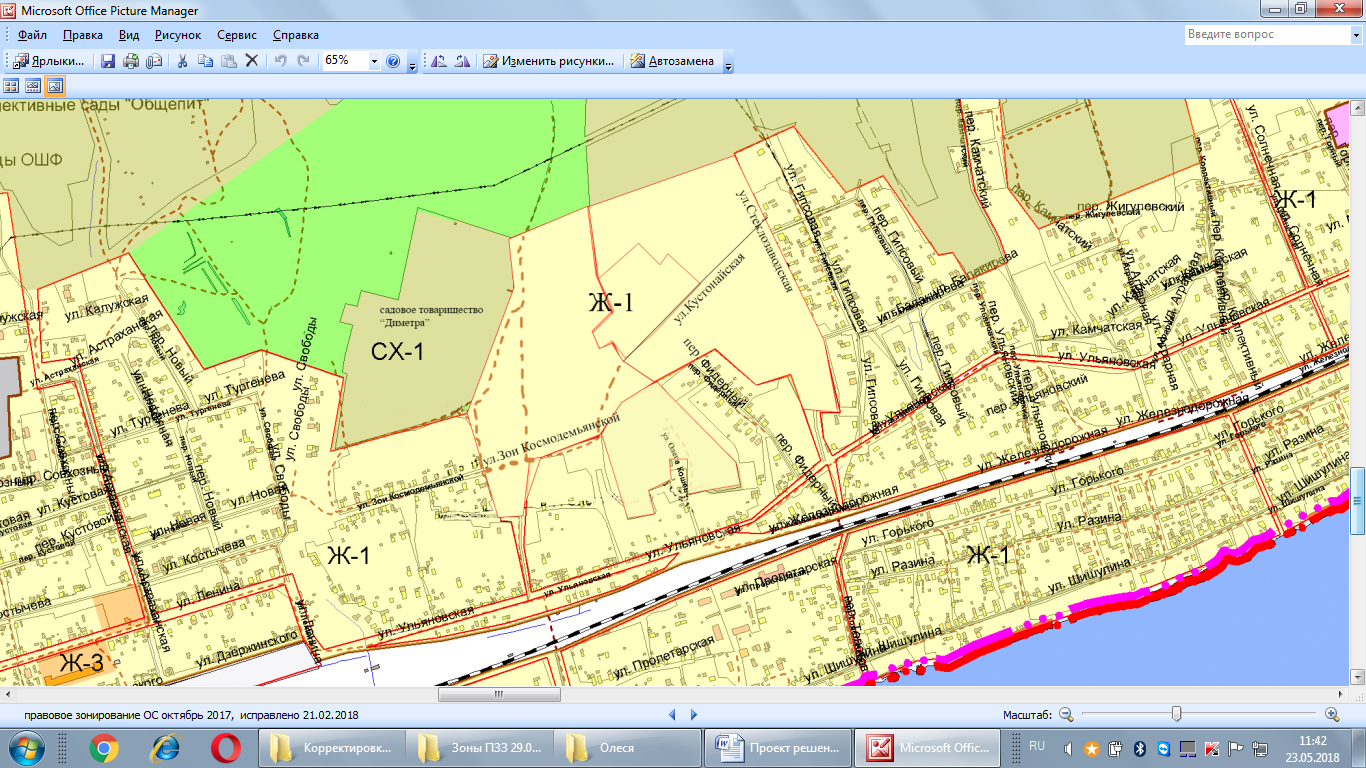 Приложение №2 к Решению Думы городского округа Октябрьскот_________________№__________Выкопировка карты градостроительного зонирования территории городского округа Октябрьск Самарской области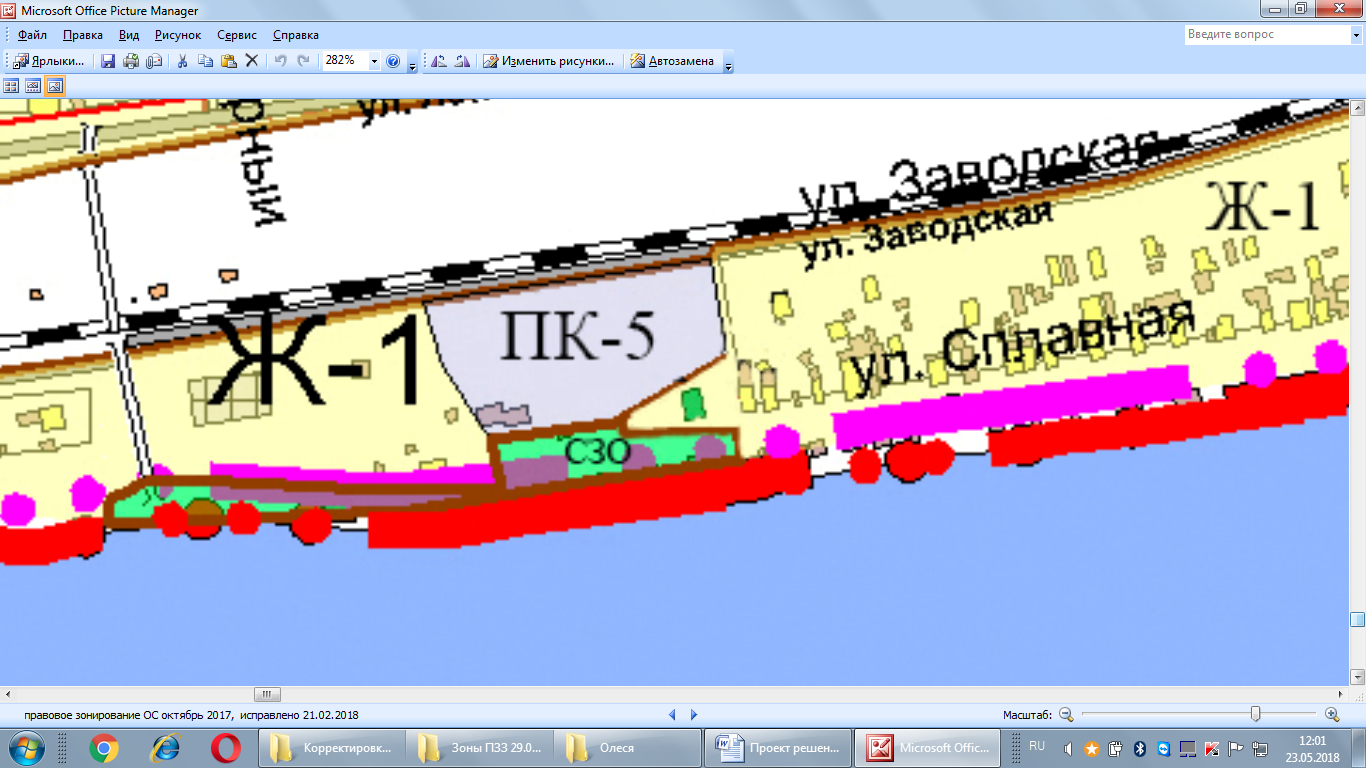 Приложение №3 к Решению Думы городского округа Октябрьскот_________________№__________Выкопировка карты градостроительного зонирования территории городского округа Октябрьск Самарской области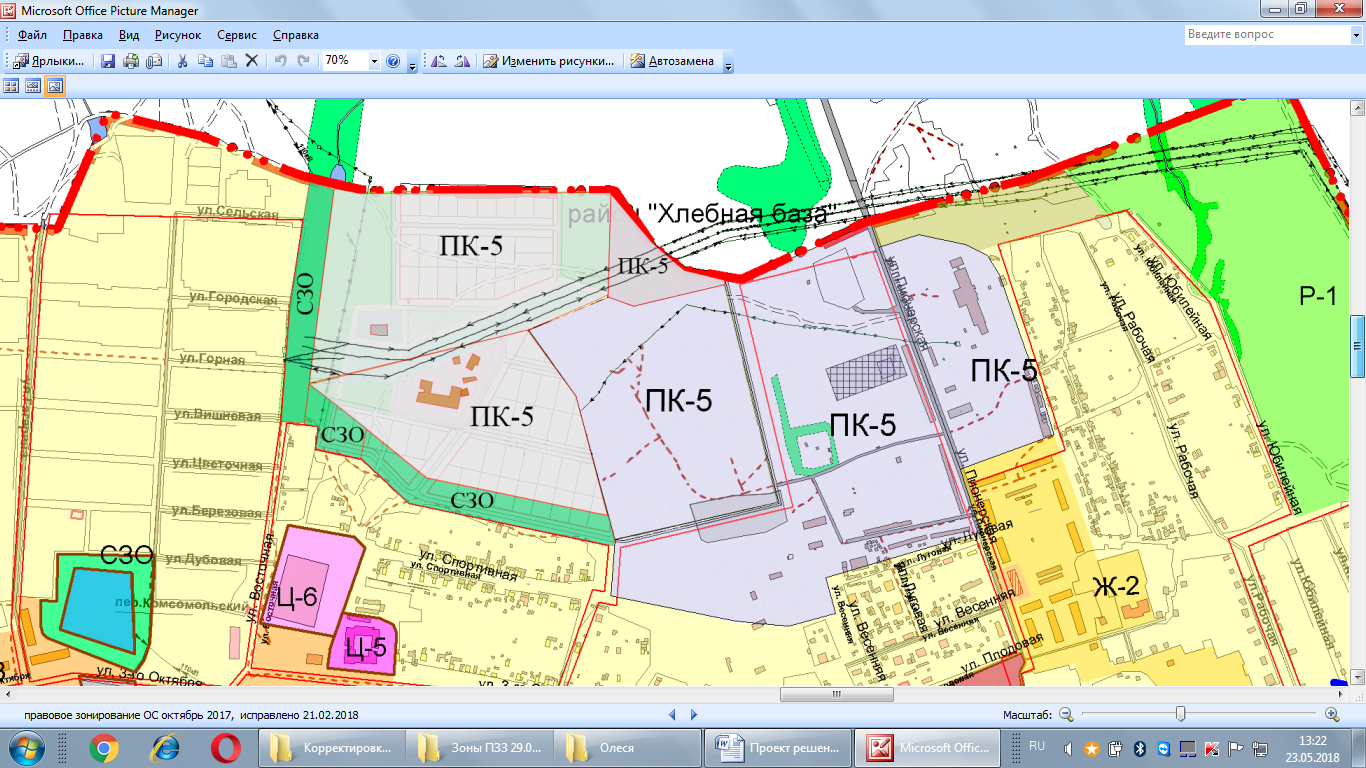 Приложение №4 к Решению Думы городского округа Октябрьскот_________________№__________Выкопировка карты градостроительного зонирования территории городского округа Октябрьск Самарской области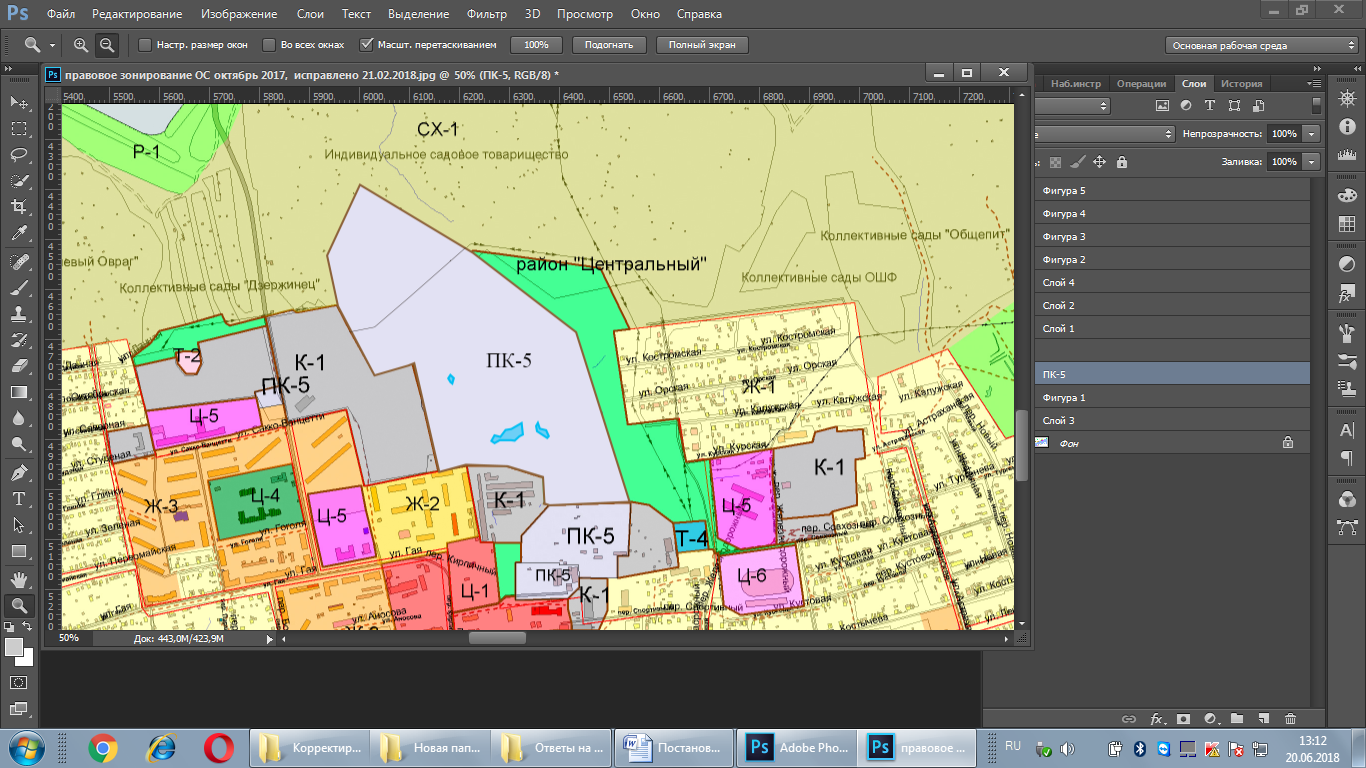 Приложение №5 к Решению Думы городского округа Октябрьскот_________________№__________Выкопировка карты градостроительного зонирования территории городского округа Октябрьск Самарской области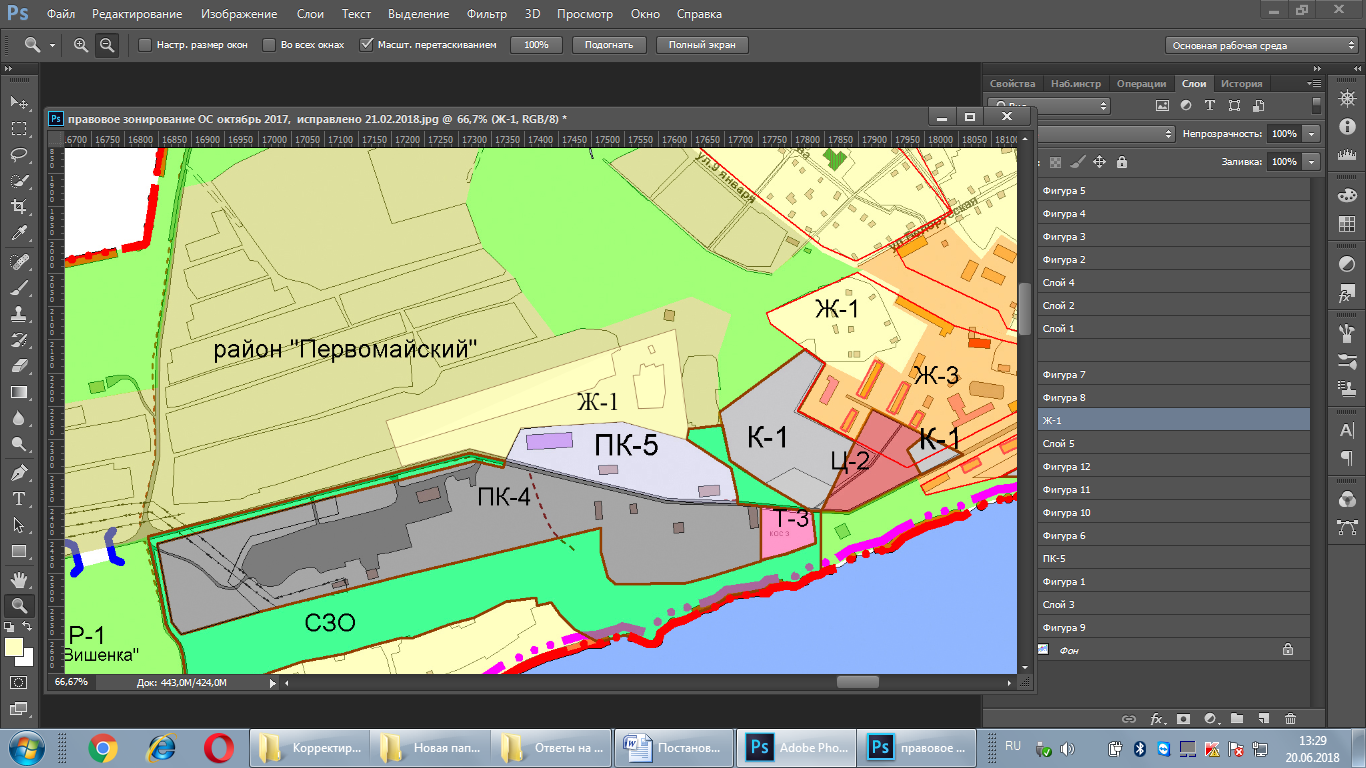 Председатель комиссии                                                                                                   А.В.Милюков